Head of Department                         Dean Of Faculty                             Head of Departmental Examination CommitteeDr.Alisher Bakuliyev                  Dr. Jaafar Naqshbandi                                                Dr.Pinar Khalis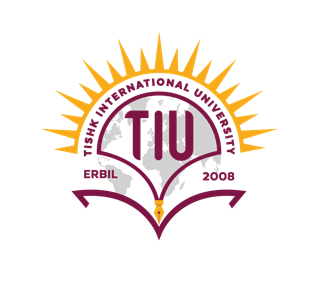 EXAMINATIONS SCHEDULE   EXAMINATIONS SCHEDULE   EXAMINATIONS SCHEDULE   March 2024Document NoEXAMINATIONS SCHEDULE   EXAMINATIONS SCHEDULE   EXAMINATIONS SCHEDULE   March 2024Validity DateEXAMINATIONS SCHEDULE   EXAMINATIONS SCHEDULE   EXAMINATIONS SCHEDULE   March 2024Revision No UnitExamination   CommitteePage NoFaculty of DentistryFaculty of Dentistry2nd midterm  Exam of the Academic Year: 2023-2024 2nd midterm  Exam of the Academic Year: 2023-2024 2nd midterm  Exam of the Academic Year: 2023-2024 2nd midterm  Exam of the Academic Year: 2023-2024 DateDayTimeGradeCourse 24.03.2024Sunday10:302nd Oral Histology & Embryology24.03.2024Sunday10:304th  Oral pathology 25.03.2024MondayNO EXAMNO EXAMNO EXAM26.03.2024Tuesday10:302nd Prosthodontis 26.03.2024Tuesday10:304th  Orthodontics  27.03.2024WednesdayNO EXAMNO EXAMNO EXAM28.03.2024Thursday10:302ndBiochemistry 28.03.2024Thursday10:304th Periodontology29.03.2024FridayNO EXAMNO EXAMNO EXAM30.03.2024SaturdayNO EXAMNO EXAMNO EXAM31.03.2024Sunday NO EXAMNO EXAMNO EXAM01.04.2024Monday10:302nd Conservative01.04.2024Monday10:304th  Oral Disease & Surgery 02.04.2024Tuesday10:302nd Microbiology 02.04.2024Tuesday10:304th  Conservative 03.04.2024WednesdayNO EXAMNO EXAMNO EXAM04.04.2024Thursday10:302nd Pharmacology04.04.2024Thursday10:304th  Management of MCP05.04.2024Friday NO EXAMSNO EXAMSNO EXAMS06.04.2024Saturday12:002nd NO EXAM06.04.2024Saturday12:004th  Prosthodontics 07.04.2024Sunday NO EXAMSNO EXAMSNO EXAMS08.04.2024MondayNO EXAMSNO EXAMSNO EXAMS09.04.2024TuesdayNO EXAMSNO EXAMSNO EXAMS10.04.2024WednesdayNO EXAMSNO EXAMSNO EXAMS11.04.2024ThursdayNO EXAMSNO EXAMSNO EXAMS12.04.2024Friday NO EXAMSNO EXAMSNO EXAMS13.04.2024SaturdayNO EXAMSNO EXAMSNO EXAMS14.04.2024Sunday 10:302nd Head&neck anatomy14.04.2024Sunday 10:304th  Endodontics 15.04.2024MondayNO EXAMSNO EXAMSNO EXAMS16.04.2024Tuesday10:302nd Physiology 16.04.2024Tuesday10:304th  Radiology  17.04.2024WednesdayNO EXAMSNO EXAMSNO EXAMS18.04.2024Thursday10:302nd Histology 18.04.2024Thursday10:304thPedodontics 